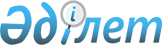 О внесении изменений в приказ Председателя Комитета по статистике Министерства национальной экономики Республики Казахстан от 13 июля 2016 года № 143 "Об утверждении Методики по составлению балансов ресурсов и использования отдельных видов продукции (товаров) и сырья на республиканском и областном уровне"Приказ Руководителя Бюро национальной статистики Агентства по стратегическому планированию и реформам Республики Казахстан от 12 декабря 2023 года № 21. Зарегистрирован в Министерстве юстиции Республики Казахстан 15 декабря 2023 года № 33776
      ПРИКАЗЫВАЮ:
      1. Внести в приказ Председателя Комитета по статистике Министерства национальной экономики Республики Казахстан от 13июля 2016 года № 143 "Об утверждении Методики по составлению балансов ресурсов и использования отдельных видов продукции (товаров) и сырья на республиканском и областном уровне" (зарегистрирован в Реестре государственной регистрации нормативных правовых актов за № 14088) следующие изменения:
      заголовок приказа изложить в следующей редакции:
      "Об утверждении Методики по составлению балансов ресурсов и использования отдельных видов продукции (товаров) и сырья";
      преамбулу приказа изложить в следующей редакции:
      "В соответствии с подпунктом 5) статьи 12 Закона Республики Казахстан "О государственной статистике" и с подпунктом 20) пункта 15 Положения о Бюро национальной статистики Агентства по стратегическому планированию и реформам Республики Казахстан, утвержденного приказом Председателя Агентства по стратегическому планированию и реформам Республики Казахстан от 23 октября 2020 года № 9-нқ, ПРИКАЗЫВАЮ:";
      пункт 1 изложить в следующей редакции:
      "1. Утвердить прилагаемую Методику по составлению балансов ресурсов и использования отдельных видов продукции (товаров) и сырья.";
      Методику по составлению балансов ресурсов и использования отдельных видов продукции (товаров) и сырья на республиканском и областном уровне, утвержденную указанным приказом, изложить в новой редакции согласно приложению к настоящему приказу.
      2. Департаменту статистики услуг и энергетики совместно с Юридическим Департаментом Бюро национальной статистики Агентства по стратегическому планированию и реформам Республики Казахстан в установленном законодательством порядке обеспечить:
      1) государственную регистрацию настоящего приказа в Министерстве юстиции Республики Казахстан;
      2) размещение настоящего приказа на интернет-ресурсе Бюро национальной статистики Агентства по стратегическому планированию и реформам Республики Казахстан.
      3. Департаменту статистики услуг и энергетики Бюро национальной статистики Агентства по стратегическому планированию и реформам Республики Казахстан довести настоящий приказ до структурных и территориальных подразделений Бюро национальной статистики Агентства по стратегическому планированию и реформам Республики Казахстан для руководства и использования в работе.
      4. Контроль за исполнением настоящего приказа возложить на курирующего заместителя руководителя Бюро национальной статистики Агентства по стратегическому планированию и реформам Республики Казахстан.
      5. Настоящий приказ вводится в действие по истечении десяти календарных дней после дня его первого официального опубликования. Методика по составлению балансов ресурсов и использования отдельных видов продукции (товаров) и сырья Глава 1. Общие положения
      1. Методика по составлению балансов ресурсов и использования отдельных видов продукции (товаров) и сырья (далее – Методика) в соответствии с международными стандартами и рекомендациями относится к статистической методологии, формируемой и утверждаемой в соответствии с Законом Республики Казахстан "О государственной статистике".
      2. Методика определяет порядок проведения Бюро национальной статистики Агентства по стратегическому планированию и реформам Республики Казахстан (далее – Бюро) расчетов по формированию и использованию ресурсов продукции (товаров) и сырья путем разработки балансов ресурсов и использования отдельных видов продукции в натуральном и стоимостном выражении.
      3. Настоящая Методика применяется Бюро при формировании статистических показателей по балансу ресурсов и использования отдельных видов продукции (товаров) и сырья.
      4. В настоящей Методике используются следующие понятия и определения:
      1) импорт – ввоз из-за границы товаров, предназначенных для использования внутри страны и для реэкспорта;
      2) производство (добыча) – количество добытой или произведенной на территории республики продукции (товаров);
      3) ресурсы – это объем производства (добычи) конкретного вида продукции (товара), поступление его из других стран, наличия запасов у производителей, оптовых и розничных предприятий, потребителей;
      4) балансы товарных ресурсов – это система показателей, характеризующих источники формирования общих товарных ресурсов основных потребительских товаров и продукции производственно-технического назначения и их использования;
      5) экспорт – вывоз из страны товаров для реализации на внешнем рынке, а также реэкспорт товаров иностранного происхождения. Глава 2. Структура баланса ресурсов и использования отдельных видов продукции (товаров) и сырья
      5. Баланс ресурсов и использования отдельных видов продукции (товаров) и сырья формируется на республиканском уровне.
      6. Расчет баланса ресурсов и использования отдельных видов продукции (товаров) и сырья базируется на системе взаимосвязанных показателей, позволяющих определить объем использования продукции, как на внутреннем, так и на внешнем рынках. Он обеспечивает определенную возможность увязки статистической информации, полученных из разных источников, и является базой для анализа состояния ресурсов отдельных видов продукции (товаров) и сырья.
      Балансы строятся по единой схеме и имеют две части – "ресурсы" и "использование", составляются на основе отдельных статей, методика расчета и информационное обеспечение которых имеет отличительные особенности, присущие отдельным видам продукции (товаров) и сырья.
      7. Формирование ежегодного и ежемесячного баланса осуществляется по следующей формуле:
      Пр+ И = Э + Рв, (1)
      ГдеПр – объем производства;И – импорт;Э – экспорт;Рв – реализация на внутреннем рынке.Общая схема баланса ресурсов и использования приведена в приложении 1 к настоящей Методике. Глава 3. Информационная база для расчета баланса ресурсов и использования отдельных видов продукции (товаров) и сырья
      8. Информационной базой при составлении баланса ресурсов и использования являются статистическая информация из различных отраслей статистики и административные данные, приведенные в приложении 2 к настоящей Методике.
      При наличии разных единиц измерения по данным статистики производства и статистики внешней торговли, балансы ресурсов и использования формируются только в стоимостном выражении.
      В целях обеспечения сопоставимости данных, полученных на основании форм общегосударственных статистических наблюдений, и статистики внешней торговли используются статистические классификаторы и переходные ключи к ним. Глава 4. Особенности формирования отдельных статей баланса
      9. Баланс отражает движение продукции от момента производства до момента конечного ее использования. Он позволяет осуществлять текущий анализ и прогнозировать развитие ситуации на товарных рынках, оценивать потребности в импорте, рассчитать уровень самообеспечения страны и определить общий объем товарных ресурсов для использования на внутреннем рынке и объем продаж по видам продукции.
      Балансы разрабатываются по перечню товаров, в соответствии со статистическими классификаторами.
      Объемы импортных и экспортных поступлений по данным статистики взаимной торговли со странами Евразийского экономического союза (далее – ЕАЭС) и по статистике внешней торговли с остальными странами, не входящими в ЕАЭС проставляются в целом. При формировании баланса в стоимостном выражении данные по экспорту и импорту в долларовом эквиваленте пересчитываются в национальную валюту по средневзвешенному курсу валют отчетного периода.
      10. При отсутствии необходимых для составления баланса статистической информации осуществляется их оценка. Например, если данные отчетов имеются только в стоимостном выражении, то с учетом данных по ценам рассчитывается объем продукции (товаров) в натуральном выражении: по статье "производство" – с учетом цен предприятий-производителей. Оценка это разница (дисбаланс), возникающая при формировании баланса ресурсов и использования по причине различных сроков фактической отгрузки продукции на экспорт и окончательной регистрации деклараций на товары, а также за счет изменения запасов продукции.
      После занесения данных соответствующих отчетов в разделы баланса, формирование разделов баланса осуществляется путем суммирования соответствующих статей баланса.
      11. Если в полученных балансах "ресурсы" превышают их "использование", то на рынке того или иного товара имеет место недоучет объемов использования ресурсов, учтенных в общегосударственных статистических наблюдениях. Тогда в разделе баланса "использование" добавляется статья "недоучет по статье "использование".
      В случае превышения объема "использования" над объемами "ресурсов", то выявляется недоучет источников формирования ресурсов. В разделе баланса "ресурсы" добавляется статья "недоучет по статье "ресурсы".
      Баланс в натуральном выражении приводится к одному большему числу, то есть к объему либо "ресурсов", либо "использования" с учетом выявленных объемов их недоучета.
      При дисбалансе анализируются причины отклонений по балансу. Затем принимается решение об отнесении объемов недоучета к одной из статей баланса. 
      При принятии решения об отнесении объемов недоучета к той или иной статье баланса по отдельным товарам дополнительным источником информации служат имеющиеся данные по другим статистическим наблюдениям за деятельностью всех субъектов товарных рынков.
      Так, при возникновении недоучета в разделе баланса: 
      "ресурсы" – при отнесении объема недоучета либо к неучтенному производству, либо к "теневому" импорту, необходимо дополнительное обследование производства товаров в домашних хозяйствах, а также сопоставление данных взаимной торговли с "зеркальной" статистикой; 
      "использование" – при отнесении объема недоучета к статье "отпущено населению" (например, по потребительским товарам) – необходимо дополнительное обследование оптовых, розничных предприятий, промышленных предприятий (в части реализации ими собственной продукции населению) и данных потребления в домашних хозяйствах.
      Объемы недоучета в стоимостном выражении рассчитываются исходя из цен той статьи, к которой они отнесены. Например, если недоучет выявлен в "ресурсах" по статье "импорт", то стоимость недоучтенных объемов определяется исходя из цен импортных поступлений по данному товару.
      12. Отклонения в балансовых таблицах отражаются в статистических расхождениях, которые представляют собой разницу между статьями "ресурсы" и "использование":
      Откл = Он / Чб * 100, (2)
      где 
      Откл – статистическое расхождение в балансе в натуральном выражении;
      Он – объем недоучета;
      Чб – число, к которому приведен баланс с учетом объема недоучета;
      Откл = (И – Р) / И * 100, (3)
      где
      Откл – статистическое расхождение в балансе в стоимостном выражении;
      И – статья баланса "использование";
      Р – статья баланса "ресурсы".
      Расчет статистических расхождений по формуле в стоимостном выражении позволяет выявить – при их наличии – занижение цен реализации продукции по сравнению со стоимостью их ресурсов.
      13. Полученные данные балансов в части использования ресурсов внутри страны при дисбалансе сопоставляются:
      по потребительским товарам – данные розничной реализации продукции (товаров) с данными потребления продукции (товаров) в домашних хозяйствах; 
      по продукции топливно-энергетического комплекса – данные топливно-энергетического баланса. Общая схема баланса ресурсов и использования Информационная база при составлении баланса ресурсов и использования
					© 2012. РГП на ПХВ «Институт законодательства и правовой информации Республики Казахстан» Министерства юстиции Республики Казахстан
				
      Руководитель Бюронациональной статистикиАгентства по стратегическомупланированию и реформамРеспублики Казахстан

М. Турлубаев
Приложение к приказу
Руководитель Бюро
национальной статистики
Агентства по стратегическому
планированию и реформам
Республики Казахстан
от 12 декабря 2023 года № 21Приложение 1 к Методике
по составлению балансов
ресурсов и использования
отдельных видов
продукции (товаров) и сырья
I. Ресурсы – всегов том числе:ПроизводствоИмпорт II.Использование – всегов том числе:ЭкспортРеализация на внутреннем рынкеПриложение 2 к Методике
по составлению балансов
ресурсов и использования
отдельных видов продукции
(товаров) и сырья
Производство
данные статистики производства
Импорт
данные импорта по статистике взаимной торговли со странами Евразийского экономического союза (далее – ЕАЭС) и по статистике внешней торговли с остальными странами, не входящими в ЕАЭС
Экспорт
данные экспорта по статистике взаимной торговли со странами Евразийского экономического союза (далее – ЕАЭС) и по статистике внешней торговли с остальными странами, не входящими в ЕАЭС